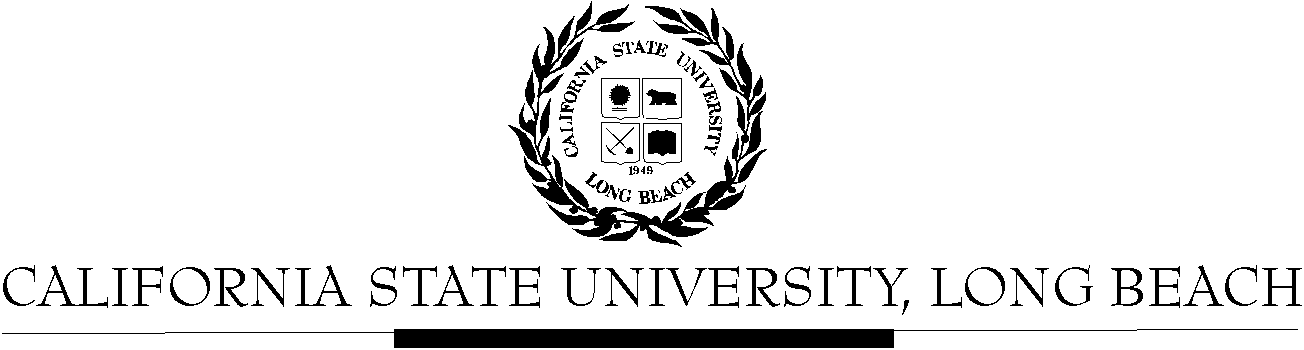 General Education Governing Committee Approved MinutesNovember 29, 2021 via Zoom2:00pm – 4:00pm Zoom Information posted in GEGC Beachboard & in the emailPlease notify a member of the GEGC Executive Committee (Florence.Newberger@csulb.edu Chair, Rich Haesly Rich.Haesly@csulb.edu Vice-Chair, Lily House Peters Lily.HousePeters@csulb.edu (Secretary), Danny.Paskin@csulb.edu GE Coordinator, Annel Estrada Annel.Estrada@csulb.edu ), if you are unable to attend.Members in Attendance: Florence Newberger (chair), Danny Paskin (GE Coordinator), Colleen Dunagan, Annel Estrada (UCUA rep), Greg Gaynor, Lily House-Peters (secretary), Nicholas Laskowski, Oscar Morales Ponce, Wendy Nomura, Jason Schwans, Shamim Mirza, Rich Haesly (vice chair), Kerry Johnson, Tiffini Travis, Alexis Pavenick, Yu-Fu Ko, Aparna Nayak, Michelle TaylorAbsent: Daniel Whistler, Angela Locks, Sarath CornelioCall to Order Meeting called to order at 2:05Approval of Agenda – posted in BeachboardMotion (Alexis Pavenick), Seconded (Aparna Nayak)Nick Laskowski raised a question about being able to add an agenda item, or return to a course we have already voted on in a previous meeting (ENGR 350 course asked for UD C approval). The committee rules are that we cannot return to debate a course that has already received a decision from the committee in a previous meeting.Approval of Minutes – November 15, 2021 - posted in Beachboard Motion (Colleen Dunagan), Seconded (Alexis Pavenick)Passed with 15 “yes” votes, 1 abstention, 0 “no” votesTabled Courses – posted in AY 2021-2022 - Course Proposals – TabledHDEV 303 Interdisciplinary Approaches to Health Disparities – Requesting both UD-D and UD-BThe revised proposal expands upon UD B significantly and responds to concerns about the SLOs. Discussion that the course meets upper division science standards, but is more upper division life science than quantitative reasoning. Health and life science is clear in the proposal. Discussion that the course may not be applying mathematical models to use/manipulate data. Just reading quantitative articles does not meet the spirit of UD B (ie. UD B GELO 2). The Assessment lists a “Health Research Paper & Presentation” that “designs a theoretical model to understand the mechanism causing the health disparity”. Suggestion to change the “GE Area” selected from “B4 Mathematics/Quant Reasoning” to B2 “Life Sciences”, as the class fits Life Sciences better than Math/Quant Reasoning.Recommendation: Approve with revisions to the GE Sub-Area to change to B2 “Life Science” or more evidence to support sub-area B4 “Mathematics/Quant Reasoning”. Return to Exec Committee. Vote summary: 16 “yes” votes; 0 abstention, 1 “no” votesSummary of the recommendation: Revise the GE Sub-area to change to B2 “Life Science”, or if they want to keep B4 sub-area, need to add more evidence to support B4 “Math/Quant Reasoning”New Courses – posted in AY 2021-2022 - Course Proposals – New CoursesLING 375 Spanish in the U.S. – Requesting UD-DGELO B (course SLO 1) needs to explicitly identify the social science disciplines that are being used in the class, per GELO B language. Tell us the social science perspectives being drawn upon. This is more clearly stated in the Justification section. Add a little more specificity to course SLO 1 and SLO 2 to clarify which areas of social science being engaged, such as anthropology, sociology, socio-linguistics, etc. Recommendation: Approve with revisions to the course SLOs to include more information/clarity about the areas of social science being engaged (ie. anthropology, sociology, socio-linguistics). Return to Exec Committee.Vote summary: 16 “yes” votes; 0 abstention, 0 “no” votesSummary of the recommendation: Revise course SLOs 1 and 2 to clarify/make more explicit the areas of social science being engaged. CLS 250 Race, Ethnicity, and the Ancient Mediterranean – Requesting Area C2Discussion about the Bibliography to add labels to make explicit which references specifically meet C2 area.Revise the Week by Week schedule either with a pre-amble paragraph to explain how the C2 GELOs are being met each week, or expand the Week by Week descriptions beyond the short weekly titles to more clearly describe how students are engaging with the C2 GELOs. Course SLOs combine/aggregate multiple GELOs, making it unclear how to parse out the specific GELO material. For example, GELO 4 is included in 3 course SLOs, but there is no explicit mention of GELO 4 requirement that students evaluate scholarly works/sources.Recommendation: Approve with revisions to: 1) disaggregate GELO 4 to be more explicitly represented in the course SLOs, 2) add an explicit reference to area C2 in the Bibliography to clearly indicate the texts that apply to C2, and 3) expand the text in the Week by Week descriptions to describe how the C2 GELOs are being engaged on a week by week basis, either add a preamble, or add more text to each weekly description. Return to Exec Committee.Vote summary: 17 “yes” votes; 0 abstention, 0 “no” votesSummary of the recommendation: Revise course focused on the following suggestions: 1) disaggregate GELO 4 to be more explicitly represented in the course SLOs, 2) add an explicit reference to area C2 in the Bibliography to clearly indicate the texts that apply to C2, and 3) expand the text in the Week by Week descriptions to describe how the C2 GELOs are being engaged on a week by week basis, either add a preamble, or add more text to each weekly description CWL 430/ITAL 430 (Crosslisted) Dante – Requesting UD-CCourse meets UD-C overall. Week by Week schedule there is a typo where weeks 8-12 state UD-C GELOs 1-4, rather than 1-b. Recommendation: Approve subject to fixing the typo in the Week by Week schedule.Vote summary: 16 “yes” votes; 0 abstention, 0 “no” votesSummary of the recommendation: Fix the typo in the Week by Week schedule.AdjournmentMeeting adjourned at 2:55pm